Basic Gear Inspection for Operators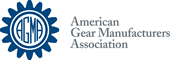 INSTRUCTOR:William “Mark” McVea, Ph.D., P.E.Email: markmcvea@kbeplus.com Course Description:This course will provide a solid foundation for anyone going into gear inspection. Learn the common, current and basics of the tools and techniques used to measure and inspect gears. Understand the four main categories by which a gear is evaluated and classified. Gain proficiency in understanding gear quality by learning the numerical scale on which gear design, manufacture and inspection are based, and more. It is recommended that you spend a minimum of 1 hour reading and reviewing the material each day.Who Should Attend:This course will appeal to anyone who is interested in the measurement and inspection techniques of gears or gear systems.  It will provide benefit to people just getting into the measurement and inspection roles equally as well to those who have been involved for a while.  We will cover from the very basic ‘process control’ level inspections to full Gear Measurement Machine (GMM) computer-based systems.Learning ObjectivesDescribe the differences between measurement and inspectionThorough review of measurement techniquesThorough review of inspection resultsUse means and methods to interpret and use the outcomes of both measurements and inspection to guide better gear productionDescribe of manufacturing and process cause and effect as defined by the results of gear inspectionExplain the correlation between manual measurement techniques and how automated GMM (Gear Measurement Machine systems) perform the same taskBe able to explain the automated processes used by GMM systems to assess gear qualityReview of applicable standardsRequired Textbooks (Provided by AGMA):Basic Gear Inspection for Operators manual by William “Mark” McVea.What Is Inspection;What is inspectionWhat is measurementWhat are we trying to doReading The Drawing;What does the drawing tell usHow do we interpret that informationHow do we use that informationStandards;Drawings contain a great deal of information, but not allWhat do the standards addHow do we use the standardsManual Measurements;ToolsTechniquesDedicated Tools;ToolsTechniquesAutomated Measurement Systems;Why automateAutomate whatMeaning Of Results;How to read the reportsHow to interpret the reportsWhat do the results meanOther Than Form;Gear interactionQuality Systems;What to look for in terms of process controlCorrective actionsAssignmentsAssignments and learning activities are given and directed at the discretion of the instructor.Weather Delays and CancelationsWe will communicate any cancellations, delays or other concerns for safety prior to class via email, voicemail, and/or text message. Please be sure that we have all pertinent contact information as you travel to your class location.Attendance for Domestic and International StudentsPlease be mindful that these are short, accelerated courses. Attendance is extremely important. If you are going to be absent from any class day, please contact the course coordinator. Plagiarism, Cheating and other types of Misconduct
Plagiarism, cheating and other types of misconduct are unacceptable. Students with Disabilities 
Students requiring assistance and accommodation should complete the Special Accommodation Request form and submit it to Stephanie Smialek, Education Manager at smialek@agma.org. She can be reached at 773-302-8026.Grievance Procedures 
Students who have concerns about the class are encouraged to contact Stephanie Smialek, Education Manager, at smialek@agma.org or 773-302-8026.Outline Changes 
The instructor reserves the right to modify the outline during the course of the class.Links for writing resources:grammar.ccc.commnet.edu/grammarwww.merriam-webster.comLinks for Math resources:www.sosmath.comKhan Academy on www.youtube.com  Links for time management, study skills and note taking resources:www.mindtools.comwww.testakingtips.comLinks for career resources:https://www.agma.org/newsroom/jobs/Industry News:https://www.agma.org/newsroom/industry-news/COURSE INFORMATION	COURSE OUTLINE		STUDENT FEEDBACK AND GRADING PROCEDURES	COURSE MANAGEMENTLEARNING  AND  OTHER RESOURCES